ПРАВИТЕЛЬСТВО РОССИЙСКОЙ ФЕДЕРАЦИИРАСПОРЯЖЕНИЕот 28 апреля 2018 г. N 792-рВ соответствии с пунктом 3.1 части 1 статьи 5 Федерального закона "Об основах государственного регулирования торговой деятельности в Российской Федерации":1. Утвердить прилагаемый перечень отдельных товаров, подлежащих обязательной маркировке средствами идентификации.2. Настоящее распоряжение вступает в силу с 1 января 2019 г.Председатель ПравительстваРоссийской ФедерацииД.МЕДВЕДЕВУтвержденраспоряжением ПравительстваРоссийской Федерацииот 28 апреля 2018 г. N 792-рПЕРЕЧЕНЬОТДЕЛЬНЫХ ТОВАРОВ, ПОДЛЕЖАЩИХ ОБЯЗАТЕЛЬНОЙ МАРКИРОВКЕСРЕДСТВАМИ ИДЕНТИФИКАЦИИ--------------------------------<1> При использовании кода ОКПД 2 для определения необходимости маркировки продукции рекомендуется использовать переходные ключи (сопоставительные таблицы) ТН ВЭД ЕАЭС - ОКПД 2, разработанные Минэкономразвития России.(сноска введена распоряжением Правительства РФ от 13.07.2019 N 1533-р)<2> Сноска исключена. - Распоряжение Правительства РФ от 08.11.2019 N 2647-р.<3> Отдельные коды ОКПД 2 и ТН ВЭД ЕАЭС, в отношении которых 20 января 2021 г. вводится обязательная маркировка средствами идентификации, будут определены Правительством Российской Федерации по результатам доклада об оценке результатов эксперимента по маркировке средствами идентификации отдельных видов молочной продукции на территории Российской Федерации, проведение которого предусмотрено постановлением Правительства Российской Федерации от 29 июня 2019 г. N 836 "О проведении эксперимента по маркировке средствами идентификации отдельных видов молочной продукции на территории Российской Федерации".(сноска введена распоряжением Правительства РФ от 30.03.2020 N 806-р)<4> Для всех кодов ОКПД 2 и ТН ВЭД ЕАЭС, за исключением кодов, указанных в сноске 3 настоящего перечня.(сноска введена распоряжением Правительства РФ от 30.03.2020 N 806-р)<5> За исключением образцов парфюмерной продукции, предназначенных для тестирования и апробации и не предназначенных для продажи непосредственно потребителю, а также образцов парфюмерной продукции, предназначенных для продажи непосредственно потребителю, объемом до 3 миллилитров включительно.(сноска введена распоряжением Правительства РФ от 28.07.2020 N 1973-р)<6> За исключением продуктов труда ремесленников, определяемых законодательством субъектов Российской Федерации.(сноска введена распоряжением Правительства РФ от 28.07.2020 N 1973-р)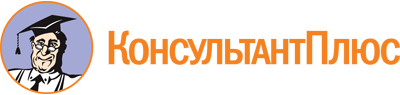 Распоряжение Правительства РФ от 28.04.2018 N 792-р
(ред. от 28.07.2020)
<Об утверждении перечня отдельных товаров, подлежащих обязательной маркировке средствами идентификации>Документ предоставлен КонсультантПлюс

www.consultant.ru

Дата сохранения: 14.08.2020
 Список изменяющих документов(в ред. распоряжений Правительства РФ от 13.07.2019 N 1533-р,от 08.11.2019 N 2647-р, от 06.02.2020 N 216-р, от 30.03.2020 N 806-р,от 28.07.2020 N 1973-р)Список изменяющих документов(в ред. распоряжений Правительства РФ от 13.07.2019 N 1533-р,от 08.11.2019 N 2647-р, от 06.02.2020 N 216-р, от 30.03.2020 N 806-р,от 28.07.2020 N 1973-р)Наименование группы товаровНаименование группы товаровКод ОКПД 2Код ТН ВЭД ЕАЭССрок введения обязательной маркировки1.Сигареты и папиросы12.00.11.13012.00.11.1402402 20 900 01 марта 2019 г.(п. 1 в ред. распоряжения Правительства РФ от 28.07.2020 N 1973-р)(п. 1 в ред. распоряжения Правительства РФ от 28.07.2020 N 1973-р)(п. 1 в ред. распоряжения Правительства РФ от 28.07.2020 N 1973-р)(п. 1 в ред. распоряжения Правительства РФ от 28.07.2020 N 1973-р)(п. 1 в ред. распоряжения Правительства РФ от 28.07.2020 N 1973-р)1(1).Сигары, сигары с обрезанными концами (черуты), сигариллы (сигары тонкие), биди, кретек, табак курительный, трубочный табак, табак для кальяна, табак жевательный, табак нюхательный12.00.11.11012.00.11.12012.00.11.15012.00.11.16012.00.19.11012.00.19.12012.00.19.13012.00.19.14012.00.19.1602402 10 000 02402 20 100 02402 20 900 02403 11 000 02403 19 100 02403 99 100 01 июля 2020 г.(п. 1(1) введен распоряжением Правительства РФ от 28.07.2020 N 1973-р)(п. 1(1) введен распоряжением Правительства РФ от 28.07.2020 N 1973-р)(п. 1(1) введен распоряжением Правительства РФ от 28.07.2020 N 1973-р)(п. 1(1) введен распоряжением Правительства РФ от 28.07.2020 N 1973-р)(п. 1(1) введен распоряжением Правительства РФ от 28.07.2020 N 1973-р)2.Духи и туалетная вода <5>20.42.113303 001 декабря 2019 г.(в ред. распоряжения Правительства РФ от 28.07.2020 N 1973-р)(в ред. распоряжения Правительства РФ от 28.07.2020 N 1973-р)(в ред. распоряжения Правительства РФ от 28.07.2020 N 1973-р)(в ред. распоряжения Правительства РФ от 28.07.2020 N 1973-р)(в ред. распоряжения Правительства РФ от 28.07.2020 N 1973-р)3.Шины и покрышки пневматические резиновые новые22.11.1122.11.12.11022.11.13.11022.11.1422.11.15.1204011 10 000 34011 10 000 94011 20 100 04011 20 900 04011 40 000 04011 70 000 04011 80 000 04011 90 000 01 декабря 2019 г.(в ред. распоряжения Правительства РФ от 06.02.2020 N 216-р)(в ред. распоряжения Правительства РФ от 06.02.2020 N 216-р)(в ред. распоряжения Правительства РФ от 06.02.2020 N 216-р)(в ред. распоряжения Правительства РФ от 06.02.2020 N 216-р)(в ред. распоряжения Правительства РФ от 06.02.2020 N 216-р)4.Предметы одежды, включая рабочую одежду, изготовленные из натуральной или композиционной кожи14.11.104203 10 0001 декабря 2019 г.5.Блузки, блузы и блузоны трикотажные машинного или ручного вязания, женские или для девочек14.14.1361061 декабря 2019 г.6.Пальто, полупальто, накидки, плащи, куртки (включая лыжные), ветровки, штормовки и аналогичные изделия мужские или для мальчиков14.13.2162011 декабря 2019 г.7.Пальто, полупальто, накидки, плащи, куртки (включая лыжные), ветровки, штормовки и аналогичные изделия женские или для девочек14.13.3162021 декабря 2019 г.8.Белье постельное, столовое, туалетное и кухонное13.92.1213.92.1313.92.1463021 декабря 2019 г.(в ред. распоряжения Правительства РФ от 28.07.2020 N 1973-р)(в ред. распоряжения Правительства РФ от 28.07.2020 N 1973-р)(в ред. распоряжения Правительства РФ от 28.07.2020 N 1973-р)(в ред. распоряжения Правительства РФ от 28.07.2020 N 1973-р)(в ред. распоряжения Правительства РФ от 28.07.2020 N 1973-р)9.Обувные товары <6>15.20.1115.20.1215.20.1315.20.1415.20.2115.20.2915.20.3115.20.3232.30.12640164026403640464051 июля 2019 г.(в ред. распоряжения Правительства РФ от 28.07.2020 N 1973-р)(в ред. распоряжения Правительства РФ от 28.07.2020 N 1973-р)(в ред. распоряжения Правительства РФ от 28.07.2020 N 1973-р)(в ред. распоряжения Правительства РФ от 28.07.2020 N 1973-р)(в ред. распоряжения Правительства РФ от 28.07.2020 N 1973-р)10.Фотокамеры (кроме кинокамер), фотовспышки и лампы-вспышки26.70.1226.70.1426.70.17.11027.40.319006(кроме 9006 91 000 0, 9006 99 000 0)1 декабря 2019 г.(в ред. распоряжения Правительства РФ от 28.07.2020 N 1973-р)(в ред. распоряжения Правительства РФ от 28.07.2020 N 1973-р)(в ред. распоряжения Правительства РФ от 28.07.2020 N 1973-р)(в ред. распоряжения Правительства РФ от 28.07.2020 N 1973-р)(в ред. распоряжения Правительства РФ от 28.07.2020 N 1973-р)11.Молочная продукция10.51.1110.51.1210.51.2110.51.2210.51.3010.51.4010.51.5110.51.5210.51.5510.51.5610.52.10 <1>0401040204030404040504062105 002202 99 910 02202 99 950 02202 99 990 020 января 2021 г. <3>,не позднее 1 октября 2021 г. <4>(п. 11 в ред. распоряжения Правительства РФ от 30.03.2020 N 806-р)(п. 11 в ред. распоряжения Правительства РФ от 30.03.2020 N 806-р)(п. 11 в ред. распоряжения Правительства РФ от 30.03.2020 N 806-р)(п. 11 в ред. распоряжения Правительства РФ от 30.03.2020 N 806-р)(п. 11 в ред. распоряжения Правительства РФ от 30.03.2020 N 806-р)